PUBLIC NOTICE-AGENDAMEETING OF THE EMERGENCE HEALTH NETWORK BOARD OF TRUSTEESThursday, February 1, 2024, at 3:30 p.m.EHN Board Room - 201 East Main Street, Suite 600, El Paso, Texas 79901 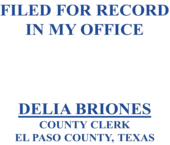 Teleconference line: 1-888-510-2207 Access code: 011-488-873Note teleconference line availableIntroductory ItemsCall to order and certification of a quorumCitizens’ commentConsent AgendaNOTICE TO THE PUBLIC: All matters listed under the Consent Agenda will be considered by the Board of Trustees to be routine and will be enacted by one motion in the form listed below. There will be no separate discussion of these items unless Trustees or persons in the audience request that specific items be removed from the Consent Agenda to the Regular Agenda for discussion prior to the time the Board of Trustees votes on the motion to adopt the Consent Agenda. All matters listed on the Consent Agenda and the Regular Agenda may be discussed in executive session at the option of the Board and following verbal announcement, if an appropriate exception to the open meeting requirement of the Texas Open Meetings Act is applicable.Approve the Board of Trustees meeting minutes held on December 7, 2023 (reviewed by Executive Committee) Adopt the Chief Financial Officer’s report on EHN financials (reviewed by Finance Committee)Adopt the Community Collaboration Report (reviewed by PNAC Committee)Approve and authorize 725 S. Mesa Hills Dr. Building 1, Suite 1 lease extension agreement (reviewed by Finance Committee)Approve and authorize 1477 Lomaland, Building E, Suite E-3 lease extension agreement (reviewed by Finance Committee)Approve and authorize disposition of surplus equipment (reviewed by Finance Committee)Approve and authorize renewal of interlocal agreement with El Paso County for 16.22 court ordered assessments (reviewed by Executive Committee)Approve and authorize amended EHN Board bylaws (reviewed by Executive Committee)Approve and authorize amendment to EHN strategic plan task 1 (reviewed by Executive Committee)Approve and authorize resolution authorizing EHN to apply for SAMHSA grant (reviewed by Executive Committee)Approve and authorize resolution designating legal name of El Paso MHMR d/b/a Emergence Health Network, and re-stating other names under which EHN has done business in previous years (reviewed by Executive Committee)Reports and PresentationsReceive CEO report regarding current EHN operationsRegular Agenda Receive presentation and discuss and take appropriate action regarding FY2023 External Financial Audit (reviewed by Finance Committee)Receive presentation regarding EHN Annual Report, discuss and take appropriate action regarding adoption of Annual Report (reviewed by Executive Committee)Executive Session – The Board may retire into closed session pursuant to Tx. Gov’t Code Ch. 551 for the following:Consultation with attorney regarding legal claim filed against EHN under TWC charge number 31C-2022-01015, pursuant to Tex. Govt Code sec. 551.071Consultation with attorney regarding litigation filed against EHN under case number 2023-DCV-1916, pursuant to Tex. Govt Code sec. 551.071Consultation with attorney regarding litigation filed against EHN under case number 2023-DCV-1932, pursuant to Tex. Govt Code sec. 551.071Open SessionDiscuss and take appropriate action regarding legal claim filed against EHN under TWC charge number 31C-2022-01015, pursuant to Tex. Govt Code sec. 551.071.Discuss and take appropriate action regarding litigation filed against EHN under case number 2023-DCV-1916, pursuant to Tex. Govt Code sec. 551.071.Discuss and take appropriate action regarding litigation filed against EHN under case number 2023-DCV-1932, pursuant to Tex. Govt Code sec. 551.071.AdjournmentThis meeting may include one or more Trustees who will participate by videoconference, and EHN employees who will participate by videoconference, pursuant to Texas Government Code Section 551.127. A quorum of the EHN Board of Trustees will be physically present at the EHN Board Conference Room, 201 East Main Street, 6th Floor, El Paso, Texas 79901. A Trustee who is presiding over the meeting will also be physically present at the location listed above. The meeting is open to the public during the open portions of the meeting, and any Trustee participating by video conference shall be visible and audible to the public for as long as such Trustee participates.